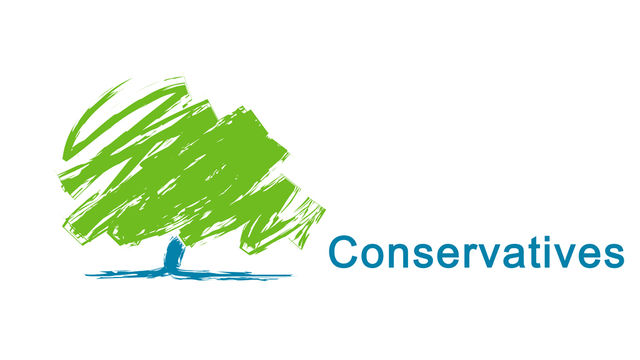 Lincolnshire Area Conservative Women’s OrganisationAfternoon TeaSpeaker: Rachel StorerAssistant to Victoria Atkins MPandApproved Parliamentary Candidate 2.30pm Friday 19 July 2019The Dower House HotelManor EstateWoodhall SpaLincolnshire LN10 6PYDo join us for a delicious afternoon tea including sandwiches,scones with jam and cream, cakes and shortbreadTickets cost £18.50		                          		   	                       R.S.V.P by Thursday 11 July 2019Susie WallingtonThe Cottage, Aslackby RoadKirkby Underwood, Bourne PE10 0SLMobile: 07803 608845Raffle						                            		            email: susiewallington@aol.com___________________________________________________________________________Please reserve me …………………… tickets@ £18.50 each for Afternoon Tea at The Dower House Hotel, Friday 19 July 2019. I enclose cheque for £                 Payable to LACWO.Name ……………………………………….................................................................................................................Address …………………………………………………………………………………………………………………………………………………………………………………………………………………………………………………………………………………………………………………………………………………………………………………………………………………………………………………………………………………Telephone …………………………………………………………    Email ……………………………………………………………………